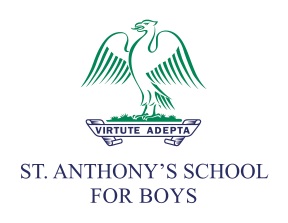 Deputy Head Person SpecificationThe successful candidate should possess the following experience, qualifications and qualities:Energy, tenacity and commitment to the post and the ability to work in harmony with colleagues;An understanding  of  the needs of a school with a strong Catholic ethos;Experience at teaching to Common Entrance and Independent School Scholarship level is preferable;Experience of organising and supporting colleagues;A university degree and/or recognised teaching qualification;Excellent organisational skills;A suitable knowledge of all pertinent computer skills and an ability to use computers as a teaching resource and for school and personal administration;A reflective understanding of the  pastoral and academic needs of children; A good sense of humour and a relish for challenges.The Alpha Plus Group has its own salary scales which are reviewed annually. The DFE Teachers’ Pension scheme is available to all staff.It should be understood that a full check will be made with the Disclosure and Barring Service on the successful candidate before the appointment is confirmed and all applicants must agree to this.This organisation is committed to safeguarding and promoting the welfare of children and young people and expects all staff and volunteers to share this commitment